        S  l  o  v  e  n  s  k  ý     r  y  b  á  r  s  k  y     z  v  ä  z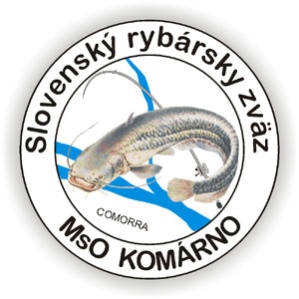       M e s t s k á   o r g a n i z á c i a   K o m á r n oZ á h r a d n í c k a   u l. č. 1 6    II/4, 9 4 5   0 1   K o m á r n oIČO: 36108707          Tel. & fax: 035-7701943          DIČ: 2021574049 (ďalej len „žiadateľ“)SÚHLAS SO SPRACOVANÍM OSOBNÝH ÚDAJOVMeno, priezvisko, titul: . . . . . . . . . . . . . . . . . . . . . . . . . . . . . . . .. . . . . (ďalej len „subjekt“)Dátum narodenia :  . . . .. . . . . . . . . . . . . . . . . . . . . . . . . . . . . . . . . . . . . . . . . . . . . . . . . . . . . . . Trvalý pobyt : . . . . . . . . . . . . . . . . . . . . . . . . . . . . . . . . . . . . . . . . . . . . . . . . . . . . . . . . . . . . . . . Telefón  e -mail :  . . . . . .. . . . . . . . . . . . . . . . . . . . . . . . . . . . . . . . . . . . . . . . . . . . . . . . . . . . . . . Svojim podpisom výslovne udeľujem súhlas  s tým, aby žiadateľ  spracoval v súlade s platnou právnou úpravou moje osobné a organizačné údaje – meno, priezvisko, titul, dátum narodenia, adresu bydliska, telefónne číslo, e – mail (ďalej len „osobný údaj“). Spracovanie osobných údajov subjektu je vykonávané žiadateľom v tlačenej a elektronickej podobe. Osobné údaje subjektu pre žiadateľa spracovávajú členovia štatutárneho orgánu alebo poverení zamestnanci.Súhlas je daný na účely:vedenie centrálnej evidencie členov Slovenského rybárskeho zväzuposkytovanie osobných údajov členov organizačným zložkám Slovenského rybárskeho zväzu v súvislosti s výkonom rybárskeho právapoužívanie na elektronickú komunikáciurybárske preteky, školenia, prednášky a iné akcie prevádzkovateľa alebo sprostredkovateľovzverejnenie na verejných webových stránkach prevádzkovateľa alebo sprostredkovateľov v rozsahu mena a priezviskaŽiadateľ informuje subjekt o tom, že podľa platnej právnej úpravy – Zák. č. 18/2018 Z. z.  o ochrane osobných údajov  a o zmene a doplnení niektorých zákonov, má právo :vziať súhlas kedykoľvek späť požadovať od žiadateľa  informáciu, aké osobné údaje spracováva požadovať od žiadateľa vysvetlenie ohľadne  spracovávania osobných údajovvyžiadať si od žiadateľa prístup k osobným údajom a nechať ich aktualizovať alebo  opraviť požadovať od žiadateľa výmaz osobných údajovv prípade pochybnosti o dodržovaní povinností súvisiacich so spracovávaním osobnýchúdajov, obrátiť  sa na žiadateľa alebo na Úrad na ochranu osobných údajov.Súhlas udeľujem na dobu určitú, v súvislosti s výkonom rybárskeho práva, najmenej po dobu trvania členstva v Slovenskom rybárskom zväze. Osobné údaje budú po ukončení členstva alebo účelu ich spracovania odstránené bezpečným spôsobom.Prehlasujem, že hore uvedenému textu rozumiem a dobrovoľne ho potvrdzujem svojim podpisom.Dátum:                                                                        ____________________________________	                                                                                                          P O D P I S 